RETURN RELATING TO A SMALL SOCIETY LOTTERY GAMBLING ACT 2005 (Schedule 11, Part 4)For office use onlyNote: Information provided in this form for is open to the public for inspection for 18 months from the date of the lottery.Dear Sir/MadamGambling Act 2005.	Annual Registration of Non-Commercial Society (Small Society Lottery)			Letter of AppointmentI am writing to confirm that the following two people are over 18 years of age and are authorised to be the two signatories on the Lottery Return submitted for the draw held onYours faithfully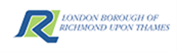 LONDON BOROUGH OF RICHMONDRegulatory Services PartnershipEnvironmental & RegenerationMerton Civic Centre100 London RoadMorden, Surrey SM4 5DXPLEASE READ THE FOLLOWING INFORMATION FIRSTThis statement must be submitted no later than three months beginning on the day on which the draw (or last draw) in the lottery took place. It must be signed by two members of the Society appointed in writing for that purpose by the Society, or by its governing body if applicable, and accompanied by a copy of that appointment. This form should be completed and sent to the above address.If you are completing this form by hand, please write legibly in block capitals using ink. Use additional sheets if necessary (marked with the number of the relevant question). You may wish to keep a copy of the completed form for your record.1. Name of Society2. Licensing Authority Registration NumberSection A – Details of promoterSection A – Details of promoter3. Name 3. Name 4. Address (including postcode)4. Address (including postcode)5. Daytime telephone numberE-mail address (optional)Section B – Arrangements for the lotterySection B – Arrangements for the lottery6. Dates on which tickets were available for sale or supply6. Dates on which tickets were available for sale or supplyFrom      To      7. Dates of any draw7. Dates of any draw8. Arrangements for prizes, including any rollover8. Arrangements for prizes, including any rollover9. Details of any donated prizes9. Details of any donated prizes10. Total proceeds of the lottery10. Total proceeds of the lottery£      11. Amount deducted by the promoter(s) of the lottery in respect of the PROVISION OF PRIZES (including the provision of any prizes in accordance with the rollover)11. Amount deducted by the promoter(s) of the lottery in respect of the PROVISION OF PRIZES (including the provision of any prizes in accordance with the rollover)£      12. Amount deducted by the promoter(s) of the lottery in respect of OTHER COSTS INCURRED IN ORGANISING THE LOTTERY12. Amount deducted by the promoter(s) of the lottery in respect of OTHER COSTS INCURRED IN ORGANISING THE LOTTERY£      13. Any amount applied to a purpose to which the promoting society is conducted13. Any amount applied to a purpose to which the promoting society is conducted£      14. Whether any expenses in connection with the lottery were paid otherwise than by deduction from proceeds, and if they were14. Whether any expenses in connection with the lottery were paid otherwise than by deduction from proceeds, and if they were14. Whether any expenses in connection with the lottery were paid otherwise than by deduction from proceeds, and if they were(a) The amount of the expenses£      (b) The sources from which they were paid(b) The sources from which they were paidSection C – Declaration and signaturesSection C – Declaration and signatures15. I HEREBY CERTIFY that I am a member of the Society and have been duly authorised in writing by the governing body of the Society to act as the Promoter of the lottery15. I HEREBY CERTIFY that I am a member of the Society and have been duly authorised in writing by the governing body of the Society to act as the Promoter of the lotterySignatureDate16. we, being two members of the Society and persons who are appointed in writing by the Society, or its governing body submit this return to the Licensing Authority in accordance with the provisions of Schedule 11, Part 4, paragraph 39 of the Gambling Act 2005. 16. we, being two members of the Society and persons who are appointed in writing by the Society, or its governing body submit this return to the Licensing Authority in accordance with the provisions of Schedule 11, Part 4, paragraph 39 of the Gambling Act 2005. Signature 1Signature 2Print namePrint namePosition heldPosition heldDateDatePLEASE NOTE THAT IT IS AN OFFENCE UNDER SECTION 342 OF THE GAMBLING ACT 2005 TO GIVE FALSE OR MISLEADING INFORMATION WITHIN THIS RETURN.PLEASE NOTE THAT IT IS AN OFFENCE UNDER SECTION 342 OF THE GAMBLING ACT 2005 TO GIVE FALSE OR MISLEADING INFORMATION WITHIN THIS RETURN.Return form checked by SignatureCapacityDateLONDON BOROUGH OF RICHMOND             Regulatory Services Partnership             Environmental & Regeneration             Merton Civic Centre             100 London Road             Morden, Surrey SM4 5DXFill in the name and address of your organisationLONDON BOROUGH OF RICHMOND             Regulatory Services Partnership             Environmental & Regeneration             Merton Civic Centre             100 London Road             Morden, Surrey SM4 5DXDate: Name of societyRegistration No:Date: The first authorised signatory is (print name)The second authorised signatory is (print name)Whose position in the organisation is (insert position)Whose position in the organisation is (insert position)Signature 1Print namePosition held